Wi-Fi Innovations Summary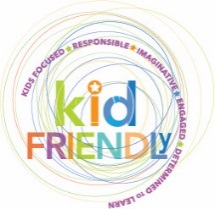 Wi-Fi Innovations SummaryWi-Fi Innovations SummaryInnovationDescription of Proposed InnovationParticipating DistrictsBuses equipped with Wi-FiDistrict has chosen to place Wi-Fi hardware on buses to provide students access to the internet for the purpose of completing homework and expand learning opportunities during their bus route and on long distance trips (e.g., away games for sports, band, field trips).Daviess CountyGreen CountyHart CountyRussell CountyTaylor CountyTrimble CountyBus and mobile CCRC BusDistrict has chosen to place Wi-Fi hardware on buses to provide students access to the internet for the purpose of completing homework and expand learning opportunities during their bus route and on long distance trips (e.g., away games for sports, band, field trips). Additionally the district will equip one bus to travel to neighborhoods within the district.  The bus that visits neighborhoods will be equipped with tablets and other mobile devices to resemble a mobile computer lab and a teacher will travel on the bus to provide tutoring, CCR services, and assistance to students in the neighborhood.Campbellsville Ind.Wi-Fi Hotspots/GardensDistrict has chosen to place Wi-Fi hardware on buildings owned by the district and provide Wi-Fi access to students outside of district-owned buildings.Henry CountyMonroe CountyMi-FiDistrict has chosen to purchase Mi-Fi devices to provide on a check out basis to students who do not have interent access at home (i.e., migrant students)Logan CountyBuses and Community ParksDistrict has chosen to place Wi-Fi hardware on buses to provide students access to the internet for the purpose of completing homework and expand learning opportunities during their bus route and on long distance trips (e.g., away games for sports, band, field trips).  Additionally they will install Wi-Fi hardware in community parks.  They will use exisiting community park satellites to extend hot spots to students. Union CountyBuses, Mobile Hotspots and Community CenterDistrict has chosen to provide a combination of Wi-Fi services.  The district will place Wi-Fi hardware on several buses for the purpose of expanding learning opportunities during their bus route and on long distance trips (e.g., away games for sports, band, field trips).  Additionally a city/county community center will be equipped with Wi-Fi services as they have a classroom used by the district with no connectivitiy.  Three mobile routers  (Mi-Fi) for homebound teachers to take with them to homes with no WiFi when they provide instruction to homebound students.Adair CountyWi-Fi Hotspot/Garden and BusesDistrict has chosen to provide Wi-Fi services on school property in a Wi-Fi Garden.  District will additional equip vocational and extracurricular buses with Wi-Fi hardware to provide students access to the internet for the purpose of completing homework and expand learning opportunities during their bus route and on long distance trips (e.g., away games for sports, band, field trips).Carroll CountyShelby CountySpencer CountyCommunity Hot Spots/GardensThe district has choen to provide Wi-Fi services  at four local centers.  This includes two parks, courthouse square and the local housing authroity.  The district selected spots that are heavily and frequently used by our students outside of normal school hours.SimpsonCommunity-Wide Wi-FiThe district is working to use technology to expand their school’s signal to the entire student body throughout the community.  This innovation is in progress and not finalized.West Point Ind.No Choice of Wi-Fi InnovationThe district has not indicated a choice in how they will proceed with Wi-Fi Innovations.Caveran Ind.Metcalfe CountyOwensboro Ind.Owen County Cloverport Ind.